SAMPLE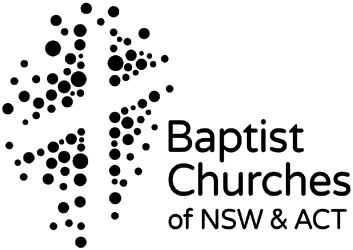 Information FormChurch name:	Program name:GENERAL INFORMATIONParticipant’s name:	Date of birth:Parents’ or guardians’ names:			 Home phone no:	Mobile:	Email:MEDICAL  INFORMATIONMedical conditions:	 Please list any medical conditions or allergies, and any medication or special care they require.DIETARY RESTRICTIONS: Is your child on a restricted diet?	Yes	No If yes, please indicate foods or beverages your child should not consume:IN CASE OF EMERGENCY - CONTACT NUMBERSName:	Relationship to child:Phone: (h)	(w)	(m) ALTERNATIVE  EMERGENCY  CONTACTName:	Relationship to child:Phone: (h)	(w)	(m)I authorise the leader in charge of the above mentioned group to arrange for my child to receive such first aid and medical treatment as a trained first aid person may deem necessary.I authorise the use of calling an ambulance by a qualified medical practitioner if in his/her judgment it is necessary.I accept responsibility for payment of all expenses associated with such treatment.Please read the follow statement and tick the boxes from which you wish to preclude your children:I DO NOT give permission for my child to participate in activities outside of the normal meeting complex except where they are within reasonable walking distance.I DO NOT give permission for my child to be transported in private cars arranged by the leaders of the above named group.I DO NOT permit photos taken of my child to be displayed on notice boards in the church.I DO NOT permit photos taken of my child to be displayed in church publications, e.g. website, newsletters, brochures, etc.Transport authority: If I am unable to collect my child at the finishing time they may be transported home from the program with the following people:Signature of parent/guardian:	Name:	Date: